Unterlagen zurück            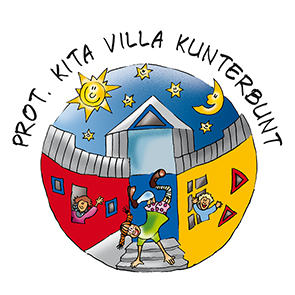 Dr.-Eduard-Orth-Str. 3067346 SpeyerTel. 06232/621836Anmeldung zur AufnahmeGewünschtes Betreuungsangebot bitte ankreuzenGewünschter Aufnahmetermin		Sorgeberechtigt:Mutter 	Vater	  	   Lebenspartner/in      andere Person       verheiratet: 					getrennt lebend: 	eheähnliche Gemeinschaft: 		alleinerziehend: 	GeschwisterEinverständniserklärungDer Name und das Geburtsdatum des Kindes darf für einen Listenabgleich mit anderen Kindertagesstätten zur Aufnahme und Belegsituation verwendet werden.Ja		Nein	Ort, Datum					Unterschrift/en der Erziehungsberechtigten______________________			______________________________________________________________			________________________________________Bemerkungen:____________________________________________________________________________________________________________________________________________________________________________________________________________________________________________________________________________________________________________________________________Name des Kindes männlich:          weiblich: StraßeWohnortKonfessionNationalitätSprache:1.                                            2.1.                                            2.Ganztagsplatz    Alter 2 – 6 JahreTeilzeitplatz +   Alter 2 – 6 Jahre7:00 -16.30 Uhr7:00 – 14.00UhrKrippenplatz              Alter ca.1 - 2 Jahre          7:00 -16.30 UhrName der MutterName des VaterGeburtsdatumGeburtsdatumStraße/HausnummerStraße/HausnummerPLZ, OrtPLZ, OrtNationalität/enNationalität/enSprache/en innerhalb der FamilieSprache/en innerhalb der FamilieKonfessionKonfessionBerufBerufArbeitgeberArbeitgeberTelefon dienstlichTelefon dienstlichArbeitszeitenArbeitszeitenBerufstätigkeit geplant ab:Berufstätigkeit geplant ab:Telefon FestnetzTelefon FestnetzTelefon MobilTelefon MobilE-MailadresseE-MailadresseName des/der Lebensgefährten/inBerufGeburtsdatumArbeitgeberStraße/HausnummerTelefon DienstPLZ, OrtArbeitszeitenNationalität/enTelefon FestnetzSprache/en innerhalb der FamilieTelefon MobilKonfessionE-MailadresseNameGeb. Datum